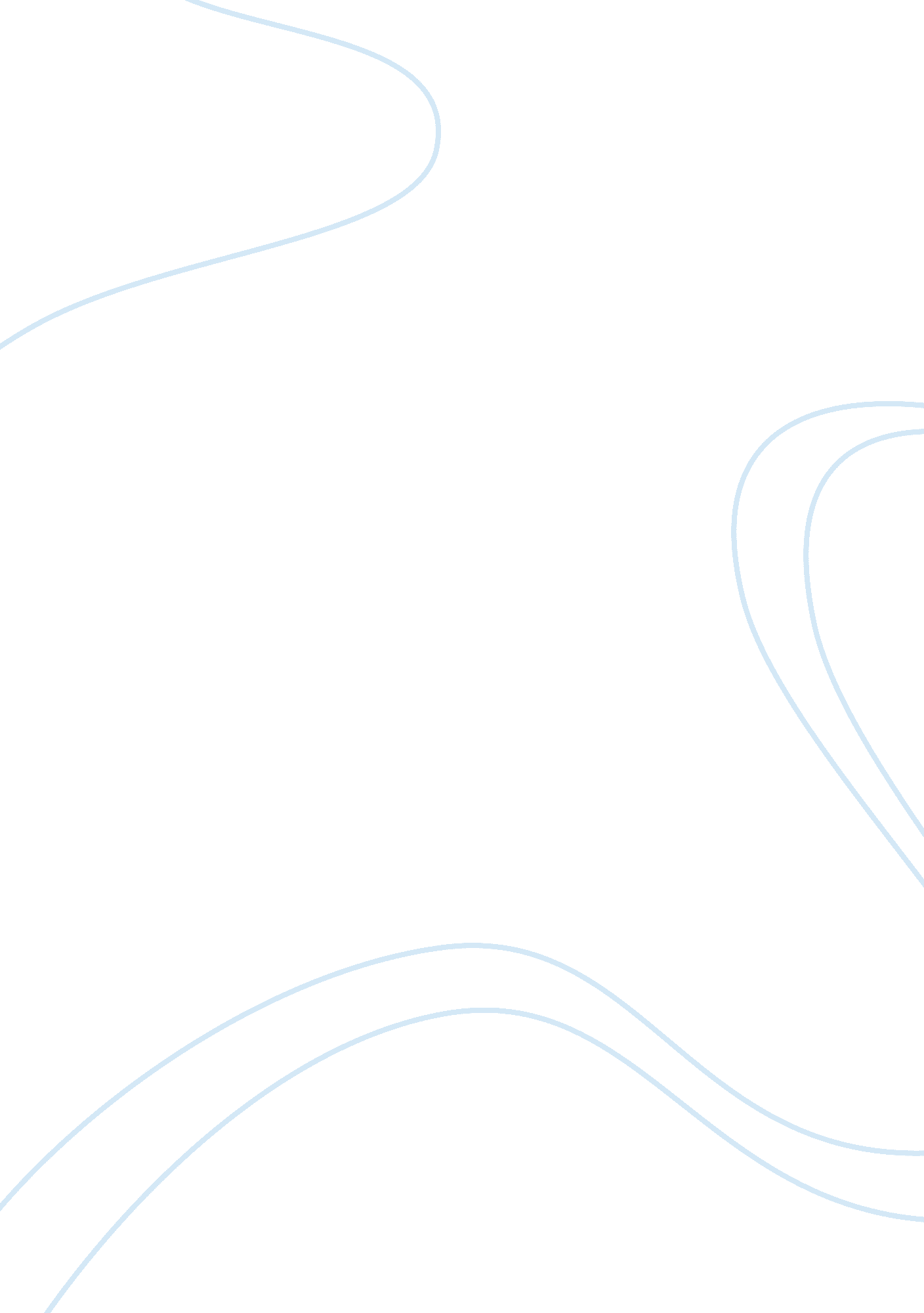 EnglishLiterature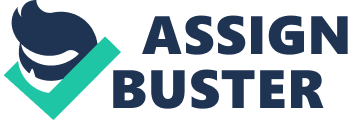 The Writing Process In all my academic writing assignments, I analyze and understand the given instructions after which I conduct a thorough research in relation to the given topic or questions. After conducting the research, I sample the results and give my response to the questions based on my thoughts and findings. The answers just also have justification with evidence and logic. Actually, my main goal while dealing with the assignments is not to display the general knowledge about the subject matter but to show that I really understand the concepts of the topic or posted questions. I usually achieve this by focusing on sources relevant to the posted questions/ topics and organizing my argument in a clear manner to avoid ambiguity and vagueness in my responses. For instance, in the recent assignment ‘ The Winter Sundays and Dulce Et Decorum Est.’, some questions were posted in line with the information in the course work that required relevant answers though within the course material. I conducted my research within the course materials provided and based my answers within the information that was provided in the course material. Even though the topic was general, extracting information from an outside source could have made the whole research irrelevant. This is because there are slightly different concepts and views in every publication or article hence sticking to the given sources makes an academic paper ideal. My responses to the posted questions were in line with the course material because I read and gave my thought though within the same concept that appeared in the course material. This are the research skills I will still employ in writing my future academic assignments. 